MODELLO “1”GARA CON PROCEDURA APERTA PER L’APPALTO DEI LAVORI DI: ADEGUAMENTO, MESSA A NORMA, MIGLIORAMENTO ENERGETICO E SISMICO DELLA CASA DI RIPOSO "SAN FRANCESCO"Nota generale:In caso di raggruppamento temporaneo di imprese o consorzio formalmente costituito la domanda di partecipazione dovrà essere presentata e sottoscritta dalla sola Impresa Capogruppo o Consorzio. In caso di raggruppamento temporaneo di imprese o consorzio non ancora formalmente costituito la domanda dovrà essere presentata da ciascun soggetto che costituirà il raggruppamento o il consorzio e sottoscritta dal legale rappresentante.Nel seguito vanno barrate le caselle in corrispondenza delle dichiarazioni che si intendono rendere e, relativamente alle caselle barrate, vanno inseriti i dati richiesti. Al riguardo si precisa che in sede di gara verranno interpretati come:non prodotti né trasmessi dal concorrente e, quindi, non acquisiti dalla Stazione Appaltante i dati e/o le informazioni e/o i documenti corrispondenti a campi del presente modello che non siano stati esattamente completati con i dati richiesti sia nel modello stesso che nei documenti di gara;non prodotti né trasmessi dal concorrente e, quindi, non acquisiti dalla Stazione Appaltante i documenti e/o i dati e/o le dichiarazioni per i quali, se richiesto, non sia stata barrata con una croce o, comunque, con un segno evidente ed inequivocabile la relativa e corrispondente casella inserita nel presente modello.Il sottoscritto ____________________________________________________________________________nato a	__________________________	il	_______________	cod. fisc.	______________________residente a ______________________________________________________________________________in Via ____________________________________________________ n. __________ c.a.p. ____________in qualità di:Legale rappresentanteProcuratore (deve essere obbligatoriamente allegata copia della procura dalla quale si evincano i poteri di impegnare validamente l’impresa)Altro (specificare) ______________________________________________________________________dell’Impresa concorrente ___________________________________________________________________con sede a _______________________________________________________________________________in Via ________________________________________________ n. ___________ c.a.p. _______________codice fiscale ___________________________________	P. IVA _________________________________Telefono _______________________________________  Telefax _________________________________Indirizzo e-mail ___________________________________________________________________________Indirizzo Pec _____________________________________________________________________________con espresso riferimento all’Impresa che rappresenta,C H I E D Edi partecipare alla procedura di gara per l’appalto dei lavori di cui all’oggetto, indetta per il giorno __________, ore _________________, come:impresa individuale, anche artigiana, società commerciale, società cooperativa di cui all’art. 45, comma 2 – lett. a), del D.Lgs. n. 50/2016;consorzio fra società cooperative di produzione e lavoro o tra imprese artigiane di cui all’art. 45, comma 2 – lett. b), del D.Lgs. n. 50/2016, indicando le eventuali consorziate individuate quali esecutrici dei lavori: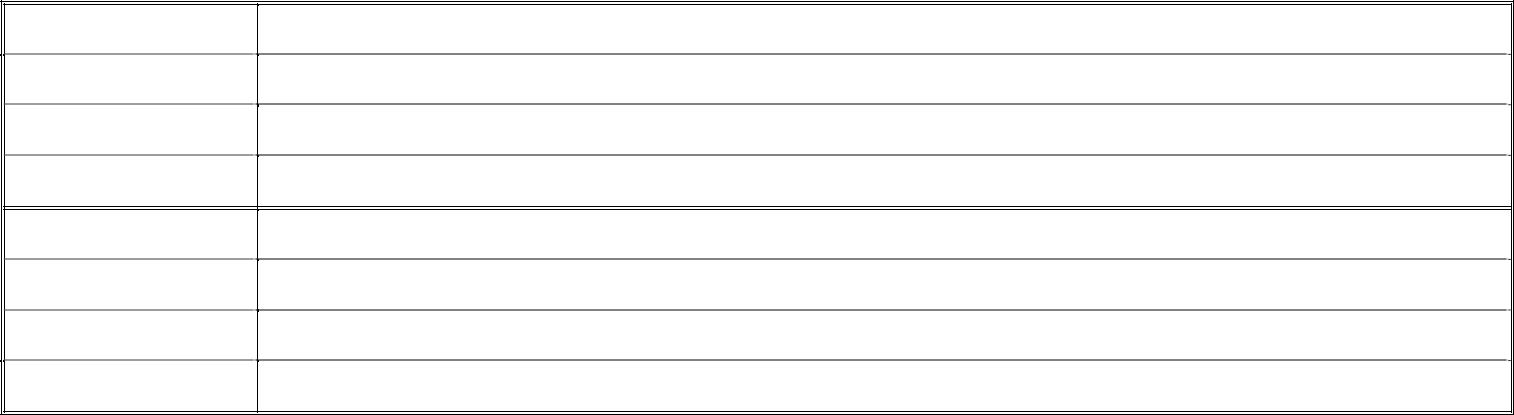 Denominazione Forma giuridica Cod. Fisc. – P. IVA Sede legaleDenominazione Forma giuridica Cod. Fisc. – P. IVA Sede legaleconsorzio stabile di cui all’art. 45, comma 2 – lett. c), del D.Lgs. n. 50/2016, indicando le eventuali consorziate individuate quali esecutrici dei lavori: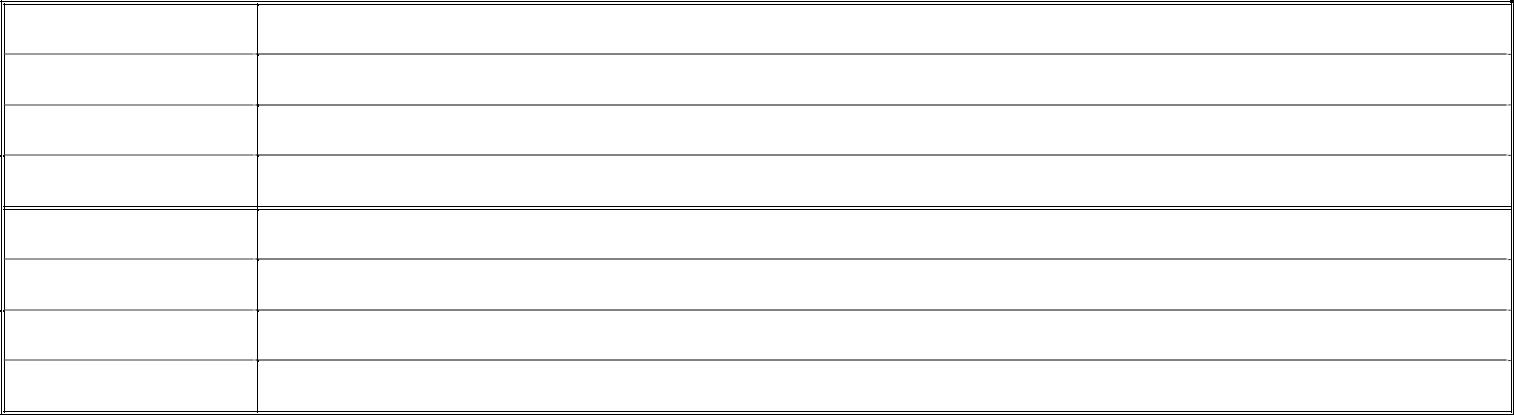 Denominazione Forma giuridica Cod. Fisc. – P. IVA Sede legaleDenominazione Forma giuridica Cod. Fisc. – P. IVA Sede legaleconsorziata indicata quale esecutrice dell’appalto, facente parte del Consorzio di cui all’art. 45, comma 2– lettere b) e c), del D.Lgs. n. 50/2016;Denominazione _________________________________________________________________________mandataria di un raggruppamento temporaneo o di un consorzio ordinario di imprese o di un GEIE di tipo orizzontale, verticale, misto come disciplinato dall’art. 45, comma 2 - lettera d), e), g), del D.Lgs.n. 50/2016;già costituito fra le seguenti imprese: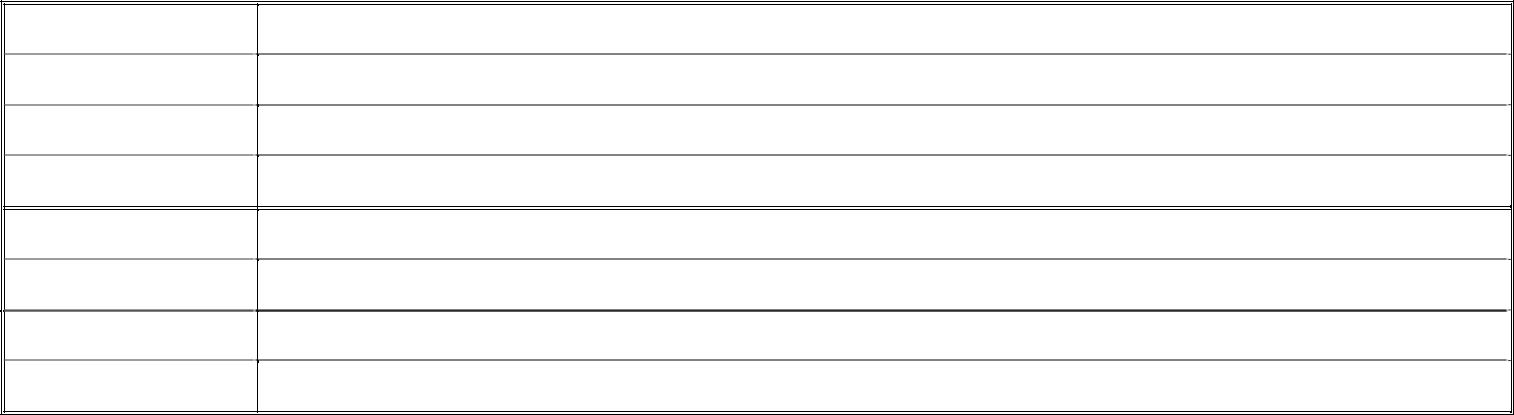 Denominazione Forma giuridica Cod. Fisc. – P. IVA Sede legaleDenominazione Forma giuridica Cod. Fisc. – P. IVA Sede legale(oppure)da costituire fra le seguenti imprese: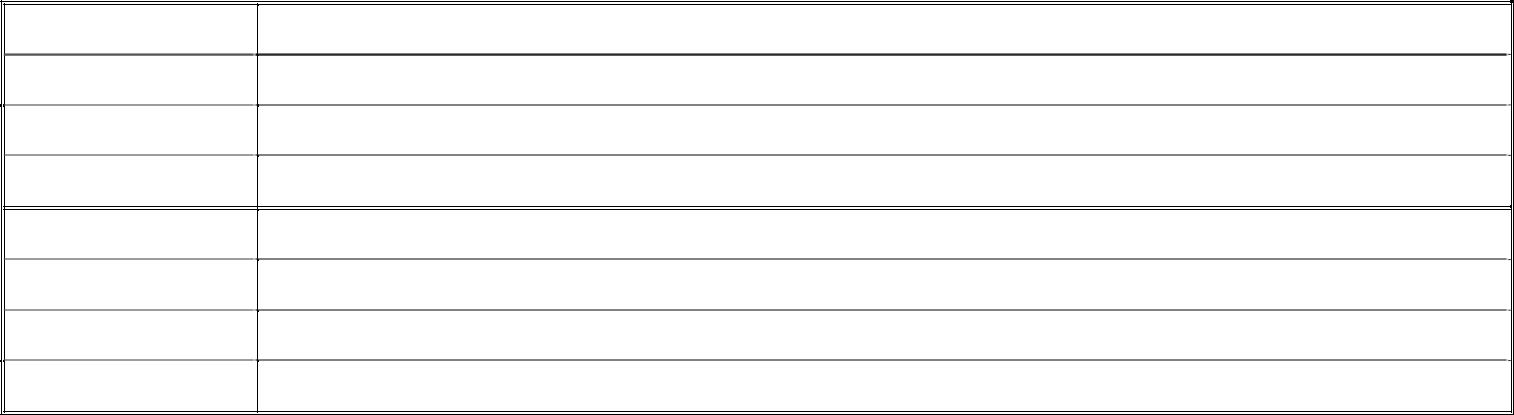 Denominazione Forma giuridica Cod. Fisc. – P. IVA Sede legaleDenominazione Forma giuridica Cod. Fisc. – P. IVA Sede legalemandante di un raggruppamento temporaneo o di un consorzio ordinario di imprese o di un GEIE di tipo orizzontale, verticale, misto come disciplinato dall’art. 45, comma 2 - lettera d), e), g), del D.Lgs.n. 50/2016;già costituito fra le seguenti imprese: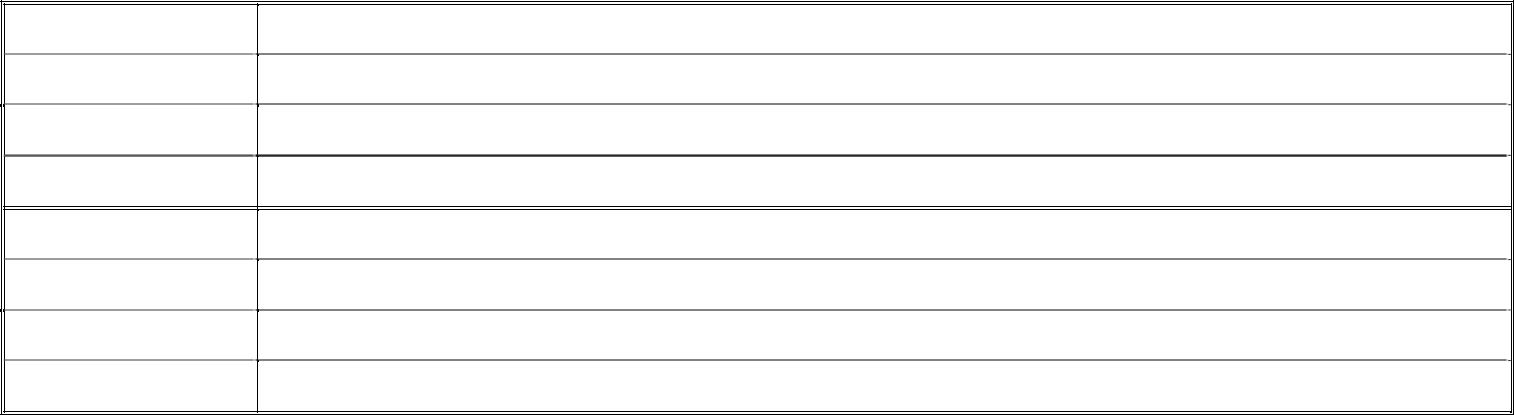 Denominazione Forma giuridica Cod. Fisc. – P. IVA Sede legaleDenominazione Forma giuridica Cod. Fisc. – P. IVA Sede legale(oppure)da costituire fra le seguenti imprese: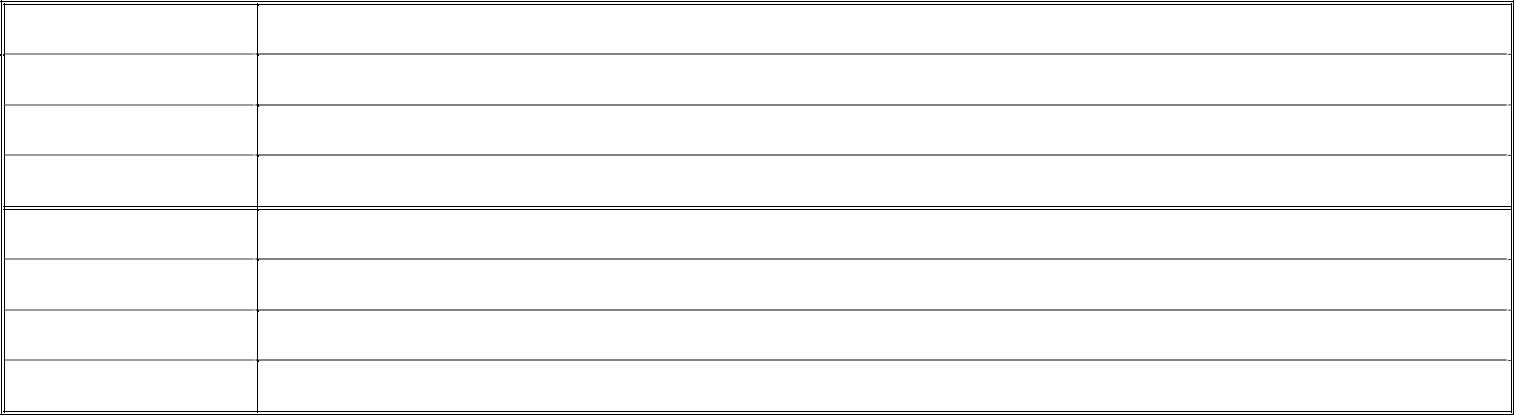 Denominazione Forma giuridica Cod. Fisc. – P. IVA Sede legaleDenominazione Forma giuridica Cod. Fisc. – P. IVA Sede legaleRete di impresa di cui all’art. 45, comma 2 – lettera f), del D.Lgs. n. 50/2016, avente le seguenti caratteristiche e composta dalle seguenti imprese: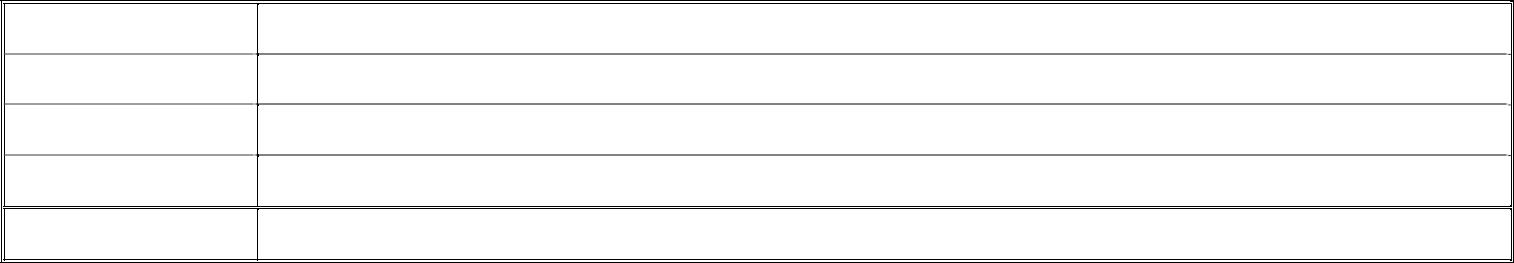 Denominazione Forma giuridica Cod. Fisc. – P. IVA Sede legaleDenominazioneForma giuridica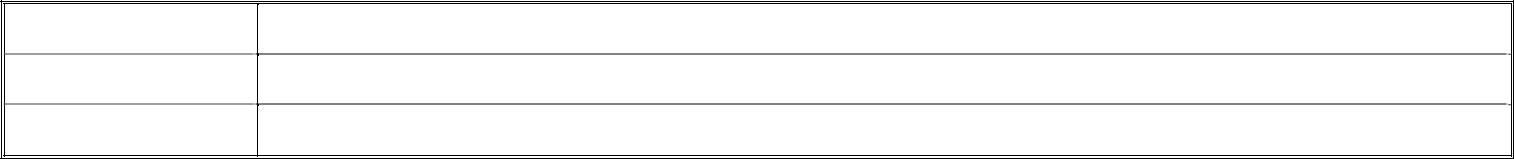 Cod. Fisc. – P. IVASede legaleA      T A L     F I N Eai sensi degli artt. 46 e 47 del D.P.R. 28 dicembre 2000, n. 445 , consapevole delle sanzioni penali previste dall’art. 76 del medesimo D.P.R. 445/2000, per le ipotesi di falsità in atti e dichiarazioni mendaci ivi indicate,D I C H I A R Adi essere in possesso dei requisiti e delle condizioni richiesti per partecipare alla gara d’appalto, come previsti dal D.Lgs. n. 50/2016 e dai documenti di gara, e più precisamente:Requisiti di ordine professionale (art. 83, comma 3, D.Lgs. n. 50/2016)che l’impresa è iscritta nel registro delle imprese della Camera di Commercio, Industria, Artigianato e Agricoltura di ___________________________________ n. d’iscrizione: _________________________data d’iscrizione: ______________________________________________________________________durata dell’Impresa/data termine: _________________________________________________________oggetto sociale: _______________________________________________________________________sede operativa: ________________________________________________________________________che gli amministratori muniti dei poteri di rappresentanza sono: (vanno indicate le generalità – nome, cognome, luogo e data di nascita – residenza e codice fiscale: del titolare, se si tratta di impresa individuale; dei soci, se si tratta di società in nome collettivo; dei soci accomandatari, se si tratta di società in accomandita semplice; dei membri del consiglio di amministrazione cui sia stata conferita la legale rappresentanza, di direzione o di vigilanza o dei soggetti muniti di poteri di rappresentanza, di direzione o di controllo, o del socio unico persona fisica, ovvero del socio di maggioranza in caso di società con meno di quattro soci, se si tratta di altro tipo di società o consorzio)___________________________________________________________________________________________________________________________________________________________________________________________________________________________________________________________________________________________________________________________________________________________________________________________________________________________________________________________________________________________________________________________________________________________________________________________________________________2.1) che gli amministratori di cui al punto 2) cessati dalla carica nell’anno antecedente la data di pubblicazione del bando di gara sono: (vanno indicate le generalità – nome, cognome, luogo e data di nascita – residenza e codice fiscale ed il codice fiscale)______________________________________________________________________________________________________________________________________________________________________________________________________________________________________________________________________________________________________________________________________________________________________________________________________________________________________________________________________________________________________________________________________________________________________________________________3) che il/i direttore/i tecnico/i è/sono: (vanno indicate le generalità – nome, cognome, luogo e data di nascita – residenza e codice fiscale ed il codice fiscale)_________________________________________________________________________________________________________________________________________________________________________________________________________________________________________________________________________________________________________________________________________________________________________________________________________________________________________________________________________________________________________________________________________________________________________________________________________________3.1) che il/i direttore/i tecnico/i cessato/i dalla carica nell’anno antecedente la data di pubblicazione del bando è/sono: (vanno indicate le generalità – nome, cognome, luogo e data di nascita – residenza e codice fiscale ed il codice fiscale)______________________________________________________________________________________________________________________________________________________________________________________________________________________________________________________________________________________________________________________________________________________________________________________________________________________________________________________________________________________________________________________________________________________________________________________________Requisiti di ordine generale (art. 80 D.Lgs. n. 50/2016)Con riferimento alle disposizioni dell’art. 80, comma 1, del D.Lgs. n. 50/2016,4) di non aver subito condanna con sentenza definitiva o decreto penale di condanna divenuto irrevocabile o sentenza di applicazione della pena su richiesta, ai sensi dell’articolo 444 del codice di procedura penale per uno dei seguenti reati:4.1) lettera a): delitti, consumati o tentati, di cui agli articoli 416, 416-bis del codice penale ovvero delitti commessi avvalendosi delle condizioni previste dal predetto articolo 416 -bis ovvero al fine di agevolare l’attività delle associazioni previste dallo stesso articolo, nonché per i delitti, consumati o tentati, previsti dall’articolo 74 del decreto del Presidente della Repubblica 9 ottobre 1990, n. 309, dall’articolo 291- quater del decreto del Presidente della Repubblica 23 gennaio 1973, n. 43 e dall’articolo 260 del decreto legislativo 3 aprile 2006, n. 152, in quanto riconducibili alla partecipazione a un’organizzazione criminale, quale definita all’articolo 2 della decisione quadro 2008/841/GAI del Consiglio;4.2) lettera b): delitti, consumati o tentati, di cui agli articoli 317, 318, 319, 319 -ter, 319-quater, 320, 321, 322, 322-bis, 346-bis, 353, 353-bis, 354, 355 e 356 del codice penale nonché all’articolo 2635 del codice civile;4.3) lettera c): frode ai sensi dell’articolo 1 della convenzione relativa alla tutela degli interessi finanziari delle Comunità europee;4.4 lettera d): delitti, consumati o tentati, commessi con finalità di terrorismo, anche internazionale, e di eversione dell’ordine costituzionale reati terroristici o reati connessi alle attività terroristiche;lettera e): delitti di cui agli articoli 648-bis, 648-ter e 648-ter.1 del codice penale, riciclaggio di proventi di attività criminose o finanziamento del terrorismo, quali definiti all’articolo 1 del decreto legislativo 22 giugno 2007, n. 109 e successive modificazioni;lettera f): sfruttamento del lavoro minorile e altre forme di tratta di esseri umani definite con il decreto legislativo 4 marzo 2014, n. 24;4.7) lettera g): ogni altro delitto da cui derivi, quale pena accessoria, l’incapacità di contrattare con la pubblica amministrazione;5) di aver subito condanna con sentenza definitiva o decreto penale di condanna divenuto irrevocabile o sentenza di applicazione della pena su richiesta, ai sensi dell’articolo 444 del codice di procedura penale, per il reato di cui all’art. 80, comma 1 – lettera/e ________________________, del D.Lgs. n. 50/2016 ma la sentenza ha imposto una pena detentiva non superiore a diciotto mesi, ovvero ha riconosciuto l’attenuante della collaborazione come definita per le singole fattispecie di reato ed il sottoscritto ha risarcito o si è impegnato a risarcire qualunque danno causato dal reato o dall’illecito, e di aver adottato provvedimenti concreti di carattere tecnico organizzativo e relativi al personale idonei a prevenire ulteriori reati o illeciti, come risulta dalla seguente documentazione:__________________________________________________________________________________________________________________________________________________________________________________________________________________________________________________________________________________________________________________________________________________________________________________________________________________________________________________________________________________________________________________________________________.Con riferimento alle disposizioni dell’art. 80, comma 2, del D.Lgs. n. 50/2016,6) l’insussistenza, a proprio carico nonché a carico di ciascuno dei soggetti di cui all’art. 85 del D. Lgs. n. 159/2011 (utilizzando il modello “3” allegato ) di cause di decadenza, di sospensione o di divieto previste dall’articolo 67 del decreto legislativo 6 settembre 2011, n. 159 o di un tentativo di infiltrazione mafiosa di cui all’articolo 84, comma 4, del medesimo decreto, fermo restando quanto previsto dagli articoli 88, comma 4-bis, e 92, commi 2 e 3, del decreto legislativo 6 settembre 2011, n. 159, con riferimento rispettivamente alle comunicazioni antimafia e alle informazioni antimafia.7) di allegare alla presente istanza dichiarazione/i sostitutiva/e dell’atto di notorietà (utilizzando ilmodello “2” allegato) finalizzata/e a dimostrare il possesso dei requisiti di cui all’art. 80, comma 1, del D.Lgs. n. 50/2016 da parte dei soggetti di cui all’art. 80, comma 3, del medesimo decreto diversi dal sottoscritto, anche se cessati dalla carica nell’anno antecedente la pubblicazione del bando di gara, resa/e, ai sensi degli artt. 46 e 47 del D.P.R. n. 445/2000, dai medesimi soggetti; (la documentazione da produrre riguarda i seguenti soggetti - 1) impresa individuale: il/i direttore/i tecnico/i; 2) società in nome collettivo: i soci ed il/i direttore/i tecnico/i; 3) società in accomandita semplice: i soci accomandatari ed il/i direttore/i tecnico/i; 4) altro tipo di società o consorzio: i membri del consiglio di amministrazione cui sia stata conferita la legale rappresentanza, di direzione o di vigilanza, i soggetti muniti di poteri di rappresentanza, i soggetti muniti di poteri di direzione o di controllo, il/i direttore/i tecnico/i, il socio unico persona fisica, il socio di maggioranza in caso di società con meno di quattro soci.)(oppure, in alternativa al punto precedente)7) che, per quanto a propria conoscenza, non sussistono le cause e le condizioni di esclusione di cui all’art. 80, comma 1, del D.Lgs. n. 50/2016 nei confronti dei seguenti soggetti indicati dall’art. 80, comma 3, del medesimo decreto anche se cessati dalla carica nell’anno antecedente la data della pubblicazione del bando; (la dichiarazione va resa con riferimento ai seguenti soggetti - 1) impresa individuale: il/i direttore/i tecnico/i; 2) società in nome collettivo: i soci ed il/i direttore/i tecnico/i; 3) società in accomandita semplice: i soci accomandatari ed il/i direttore/i tecnico/i; 4) altro tipo di società o consorzio: i membri del consiglio di amministrazione cui sia stata conferita la legale rappresentanza, di direzione o di vigilanza, i soggetti muniti di poteri di rappresentanza, i soggetti muniti di poteri di direzione o di controllo, il/i direttore/i tecnico/i, il socio unico persona fisica, il socio di maggioranza in caso di società con meno di quattro soci.)(vanno indicate le generalità – nome, cognome, luogo e data di nascita – residenza e codice fiscale ed il codice fiscale) ______________________________________________________________________________________________________________________________________________________________________________________________________________________________________________________________________________________________________________________________________________________________________________________________________________________________________________________________________________________________________________________________________________________________________________________________________(oppure, in alternativa al punto precedente)7) che, per quanto a propria conoscenza, nei confronti dei soggetti indicati dall’art. 80, comma 3, del D.Lgs. n. 50/2016 cessati dalla carica nell’anno antecedente la data della pubblicazione del bando, sussistono condanne con sentenza definitiva o decreto penale di condanna , divenuto irrevocabile o sentenza di applicazione della pena su richiesta ai sensi dell’art. 444 del c.p.p. per uno dei delitti di cui alle lettere a), b), c), d), e), f) e g) dell’art. 80, comma 1 del D. Lgs. n. 50/2016(vanno indicate le generalità – nome, cognome, luogo e data di nascita – residenza e codice fiscale ed il codice fiscale e le relative clausole di esclusione) _________________________________________________________________________________________________________________________________________________________________________________________________________________________________________________________________________________________________________________________________________________________________________________________________________________________________________________________________________________________________________________________________________________________________________ma vi è stata, da parte del sottoscritto concorrente, completa ed effettiva dissociazione della condotta penalmente sanzionata in quanto sono state adottate le seguenti azioni come risulta dalla documentazione a tal fine allegata:________________________________________________________________________________________________________________________________________________________________________________________________________________________________________________________________________________________________________________________________________________________________________________________________________________________________________________________________________________________________________________________________________________________________________________________________________________________________________________________________________________________________________________________(Nota: il concorrente deve indicare e dimostrare, allegando adeguata documentazione, quali azioni abbia intrapreso per la completa ed effettiva dissociazione dalla condotta penalmente sanzionata. In ogni caso non sussiste causa di esclusione relativamente a reati depenalizzati, ovvero quando è intervenuta la riabilitazione, ovvero quando il reato è stato dichiarato estinto dopo la condanna, ovvero in caso di revoca della condanna medesima)Con riferimento alle disposizioni dell’art. 80, comma 4, del D.Lgs. n. 50/2016,8) che non ha commesso violazioni gravi, definitivamente accertate, rispetto agli obblighi relativi al pagamento delle imposte e tasse o i contributi previdenziali, secondo la legislazione italiana o quella dello Stato in cui è stabilito, precisando che:– costituiscono gravi violazioni quelle che comportano un omesso pagamento di imposte e tasse superiore all’importo di cui all’articolo 48-bis, commi 1 e 2-bis, del D.P.R. 29 settembre 1973, n. 602;– costituiscono violazioni definitivamente accertate quelle contenute in sentenze o atti amministrativi non più soggetti ad impugnazione;– costituiscono gravi violazioni in materia contributiva e previdenziale quelle ostative al rilascio del documento unico di regolarità contributiva (DURC), di cui all’articolo 8 del decreto del Ministero del lavoro e delle politiche sociali 30 gennaio 2015, pubblicato sulla Gazzetta Ufficiale n. 125 del 1° giugno 2015.8.1) che, pur sussistendo le condizioni di cui all’art. 80, comma 4, del D.Lgs. n. 50/2016 , il sottoscritto ha ottemperato ai suoi obblighi pagando o impegnandosi in modo vincolante a pagare le imposte o i contributi previdenziali dovuti, compresi eventuali interessi o multe, risultando il pagamento o l’impegno formalizzati prima della scadenza del termine per la presentazione delle domande come risulta dal seguente documento allegato (specificare) __________________________________________________________________________________________________________________________________________________________________________________________________________Con riferimento alle disposizioni dell’art. 80, comma 5, del D.Lgs. n. 50/2016,di non trovarsi in alcuna delle seguenti cause di esclusione, in particolare:9.1) lettera a): l’inesistenza di gravi infrazioni debitamente accertate alle norme in materia di salute e sicurezza sul lavoro nonché agli obblighi di cui all’articolo 30, comma 3, del D.Lgs. n. 50/2016;9.2) lettera b): di non trovarsi in stato di fallimento, di liquidazione coatta, di concordato preventivo, salvo il caso di concordato con continuità aziendale, e che nei propri riguardi non è in corso un procedimento per la dichiarazione di una di tali situazioni, fermo restando quanto previsto dall’articolo 110 del D.Lgs. n. 50/2016;(solo nel caso di concordato preventivo con continuità aziendale)… 9.2.1) che l’impresa ha presentato ricorso avanti il Tribunale di ________________________, R.G. n. ___________, in data ______________________ per l’ammissione a concordato preventivo in continuità aziendale ai sensi dell’art. 186-bis della Legge Fallimentare, e conseguentemente, secondo quanto indicato dall’ANAC nella determina n. 2/2014, produce la seguente documentazione: _____________________________________________________________________________________________________________________________________________________________________________________________________________________________________(oppure)9.2.1) che l’impresa è stata ammessa alla procedura di concordato preventivo in continuità aziendale ai sensi dell’art. 186-bis della Legge Fallimentare, procedura aperta avanti il Tribunale di_______________________________ R.G. n. ___________ , con decreto in data _______________, e conseguentemente, secondo quanto indicato dall’ANAC nella determina n. 2/2014, produce la seguente documentazione: _____________________________________________________________________________________________________________________________________________________________________________________________________________________________(Nota: si segnala che con determinazione n. 5 dell’8 aprile 2015, ANAC ha sostenuto che “laddove non si possa ravvisare la pendenza di un concordato liquidatorio, come nel caso in cui penda quello “in bianco” con effetti prenotativi di continuità aziendale, l’impresa non può ritenersi carente del requisito prescritto dalla lettera a) della citata disposizione).9.3) lettera c): di non essersi reso colpevole di gravi illeciti professionali, tali da rendere dubbia la sua integrità o affidabilità, precisando che tra questi rientrano: le significative carenze nell’esecuzione di un precedente contratto di appalto o di concessione che ne hanno causato la risoluzione anticipata, non contestata in giudizio, ovvero confermata all’esito di un giudizio, ovvero hanno dato luogo ad una condanna al risarcimento del danno o ad altre sanzioni; il tentativo di influenzare indebitamente il processo decisionale della stazione appaltante o di ottenere informazioni riservate ai fini di proprio vantaggio; il fornire, anche per negligenza, informazioni false o fuorvianti suscettibili di influenzare le decisioni sull’esclusione, la selezione o l’aggiudicazione ovvero l’omettere le informazioni dovute ai fini del corretto svolgimento della procedura di selezione;9.4) lettera d): che la propria partecipazione alla procedura di affidamento in oggetto non determina una situazione di conflitto di interesse ai sensi dell’articolo 42, comma 2, del D.Lgs. n. 50/2016, non diversamente risolvibile;9.5) lettera e): che non sussiste una distorsione della concorrenza derivante dal precedente coinvolgimento del sottoscritto nella preparazione della procedura d’appalto, di cui all’articolo 67 del D.Lgs. n. 50/2016, che non può essere risolta con misure meno intrusive;9.6) lettera f): che non è stato soggetto alla sanzione interdittiva di cui all’articolo 9, comma 2 - lettera c), del decreto legislativo 8 giugno 2001, n. 231 o ad altra sanzione che comporta il divieto di contrarre con la pubblica amministrazione, compresi i provvedimenti interdittivi di cui all’articolo 14 del decreto legislativo 9 aprile 2008, n. 81;9.7) lettera g): che non risulta iscritto nel casellario informatico tenuto dall’Osservatorio dell’ANAC per aver presentato false dichiarazioni o falsa documentazione ai fini del rilascio dell’attestazione di qualificazione, per il periodo durante il quale perdura l’iscrizione;9.8) lettera h): che non ha violato il divieto di intestazione fiduciaria di cui all’articolo 17 della legge 19 marzo 1990, n. 55, precisando che l’esclusione ha durata di un anno decorrente dall’accertamento definitivo della violazione e va comunque disposta se la violazione non è stata rimossa;9.9) lettera i): di essere in regola con le norme che disciplinano il diritto al lavoro dei disabili di cuialla legge 12 marzo 1999, n. 68, in quanto:9.9.1) non è assoggettabile agli obblighi di assunzione obbligatoria di cui alla legge n. 68/99 in quanto occupa non più di 15 (quindici) dipendenti, oppure da 15 (quindici) a 35 (trentacinque) dipendenti, ma non ha effettuato nuove assunzioni dopo il 18 gennaio 2000;9.9.2) (in sostituzione della certificazione di cui all’art. 17 della legge n. 68/99) è in regola con le norme che disciplinano il diritto al lavoro dei disabili ed ha ottemperato alle norme di cui all’art. 17 della legge n. 68/99 in quanto occupa più di 35 (trentacinque) dipendenti, oppure occupa da 15 (quindici) a 35 (trentacinque) dipendenti ed ha effettuato nuove assunzioni dopo il 18 gennaio 2000;9.9.3) Altro (specificare) _____________________________________________________________________________________________________________________________________________________________________________________________________________________________________________________________________________________________________________________________________________________________________________________________________________________________________________________________________________________________________________________________________________________9.10) lettera l): che, pur essendo stato vittima dei reati previsti e puniti dagli articoli 317 e 629 del codice penale aggravati ai sensi dell’articolo 7 del decreto-legge 13 maggio 1991, n. 152, convertito, con modificazioni, dalla legge 12 luglio 1991, n. 203, non risulti aver denunciato i fatti all’autorità giudiziaria, salvo che ricorrano i casi previsti dall’articolo 4, primo comma, della legge 24 novembre 1981, n. 689. La circostanza di cui al primo periodo deve emergere dagli indizi a base della richiesta di rinvio a giudizio formulata nei confronti dell’imputato nell’anno antecedente alla pubblicazione del bando e deve essere comunicata, unitamente alle generalità del soggetto che ha omesso la predetta denuncia, dal procuratore della Repubblica procedente all’ANAC, la quale cura la pubblicazione della comunicazione sul sito dell’Osservatorio;9.11) lettera m): di non trovarsi, rispetto ad un altro partecipante alla medesima procedura di affidamento, in una situazione di controllo di cui all’articolo 2359 del codice civile o in una qualsiasi relazione, anche di fatto, se la situazione di controllo o la relazione comporti che le offerte sono imputabili ad un unico centro decisionale; in particolare:9.11.1) di non trovarsi in alcuna situazione di controllo di cui all’articolo 2359 del codice civile rispetto ad alcun soggetto e di aver formulato l’offerta autonomamente;9.11.2) di non essere a conoscenza della partecipazione alla medesima procedura di soggetti che si trovano, rispetto al concorrente, in una delle situazioni di controllo di cui all’articolo 2359 del codice civile e di aver formulato l’offerta autonomamente;9.11.3) di essere a conoscenza della partecipazione alla medesima procedura di soggetti che si trovano, rispetto al sottoscritto concorrente, in situazione di controllo di cui all’articolo 2359 del codice civile e di aver formulato l’offerta autonomamente.10) di trovarsi nelle condizioni di esclusione di cui all’art. 80, comma 5 – lettera/e __________________del D.Lgs. n. 50/2016 ma il sottoscritto ha provato di aver risarcito o di essersi impegnato a risarcire qualunque danno causato dall’illecito di cui innanzi e di aver adottato provvedimenti concreti di carattere tecnico, organizzativo e relativi al personale idonei a prevenire ulteriori illeciti, come risulta dalla seguente documentazione:_________________________________________________________________________________________________________________________________________________________________________________________________________________________________________________________________________________________________________________________________________________________________________________________________________________________________________________________________________________________________________________________________________________________________________________________________________________________________________________________________________________________________________________________________________________________________________________________________________________________________________________________________________________Con riferimento alle disposizioni dell’art. 80, comma 6, del D.Lgs. n. 50/2016,11) di essere consapevole che Codesta Spettabile Stazione Appaltante procederà all’esclusione del sottoscritto dalla procedure di affidamento in qualunque momento della procedura stessa, qualora risulti che il sottoscritto si trova, a causa di atti compiuti o omessi prima o nel corso della procedura, in una delle situazioni di cui all’art. 80 – commi 1, 2, 4 e 5 – del D.Lgs. n. 50/2016.Con riferimento alle vigenti disposizioni in ordine ai requisiti per contrarre con la Pubblica Amministrazione12) che nei propri confronti non è stata comminata l’esclusione dalle gare d’appalto per due anni per gravi comportamenti discriminatori (per motivi razziali, etnici, nazionali o religiosi) ai sensi dell’articolo 44 del D.Lgs. 25 luglio 1998, n. 286 (“Testo Unico delle disposizioni concernenti la disciplina dell’immigrazione e norme sulla condizione dello straniero”);che nei propri confronti non è stata comminata l’esclusione dalle gare fino a due anni per gravi comportamenti discriminatori nell’accesso al lavoro, ai sensi dell’art. 41 del D.Lgs. 11 aprile 2006 n. 198 (“Codice delle pari opportunità tra uomo e donna”);che nei propri confronti non è stata comminata l’esclusione dalle gare fino a cinque anni per violazione dell’obbligo di applicare o di far applicare nei confronti dei lavoratori dipendenti condizioni non inferiori a quelle risultanti dai contratti collettivi di lavoro della categoria e della zona ai sensi dell’art. 36 della l. 20 maggio 1970 n. 300 (Norme sulla tutela della libertà e dignità dei lavoratori, della libertà sindacale e dell’attività sindacale nei luoghi di lavoro e norme sul collocamento”);che nei propri confronti non è stata comminata l’esclusione dalle procedure di affidamento per il periodo di un anno disposta ai sensi dell’art. 13, comma 4, della legge 11 novembre 2011, n. 180 (cd. Statuto delle imprese) per non essere stato in grado di dimostrare il possesso dei requisiti;di non essersi avvalso dei piani individuali di emersione di cui all’art. 1-bis, comma 14, della legge n. 383/2001 e s.m.i. ;(oppure, in alternativa al punto precedente)di essersi avvalso dei piani individuali di emersione di cui all’art. 1-bis, comma 14, della legge n. 383/2001 e s.m.i. ma che il periodo di emersione si è concluso entro il termine di presentazione dell’offerta;di non essere stato sottoposto alla misura di prevenzione della sorveglianza speciale;che nei propri confronti, negli ultimi cinque anni antecedenti la data della presente dichiarazione, non vi è stata l’estensione degli effetti derivanti dall’irrogazione della sorveglianza speciale nei riguardi di un proprio convivente;l’insussistenza di rapporti di parentela entro il quarto grado, di convivenza di fatto o di altri vincoli anche di lavoro o professionali, in corso o riferibili ai due anni precedenti, con gli amministratori, il segretario generale i dirigenti e gli incaricati di posizione organizzativa dell’ente;(oppure, in alternativa al punto precedente)la sussistenza di rapporti di parentela entro il quarto grado, di convivenza di fatto o di altri vincoli anche di lavoro o professionali, in corso o riferibili ai due anni precedenti, con gli amministratori, il segretario generale i dirigenti e gli incaricati di posizione organizzativa dell’ente;l’inesistenza di cause che, in base alla vigente legislazione, siano ostative a stipulare contratti con la pubblica amministrazione;Nel caso di Consorzi di cui all’art. 45, comma 2 – lett. b) e c), del D.Lgs. n. 50/201621) che il consorzio concorre per i seguenti consorziati, che non partecipano alla gara in nessun’altra forma: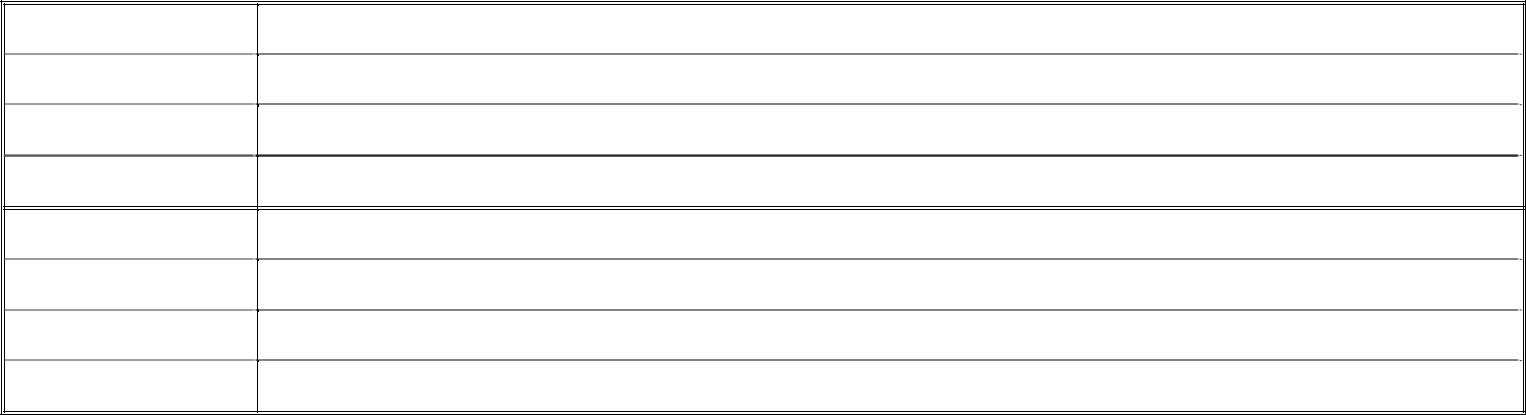 Denominazione Forma giuridica Cod. Fisc. – P. IVA Sede legaleDenominazione Forma giuridica Cod. Fisc. – P. IVA Sede legaleCriteri di selezione (art. 83 e art. 84 D.Lgs. n. 50/2016)(nel caso di appalto per l’affidamento di lavori di importo superiore ad € 150.000,00)22) di possedere attestazione SOA rilasciata da ____________________________________________ in data _____________________________ e con validità sino al ___________________________, per categorie e classifiche idonee per l’esecuzione dell’appalto in oggetto, come previste nel punto III.2.1) delbando di gara. In particolare, con riferimento alle categorie e classifiche indicate nella lex specialis di gara, dichiara che l’impresa possiede le seguenti qualificazioni: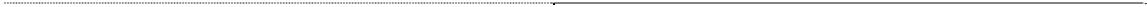 Subappalto (art. 105 D.Lgs. n. 50/2016)(nel caso di R.T.I. e consorzi ordinari, non ancora costituti, la seguente parte va compilata dalla sola impresa mandataria)23) di voler eventualmente subappaltare a terzi le seguenti parti dei lavori nel rispetto e nei limiti delle disposizioni dell’art. 105 del D.Lgs. n. 50/2016 e dei contenuti del bando di gara:______________________________________________________________________________________________________________________________________________________________________________________________________________________________________________________________________________________________________________________________________________________________________________________________________________________________________________________________________________________________________________________________(oppure, in alternativa al punto precedente)di NON voler subappaltare a terzi nessuna parte dell’appalto;24)………Avvalimento (art. 89 D. Lgs. n. 50/2016)(nel caso di R.T.I. e consorzi ordinari, non ancora costituti, la seguente parte va compilata dalla sola impresa mandataria)… 25) di volere ricorrere all’istituto dell’avvalimento in relazione al/ai seguente/i requisiti di cui il sottoscritto concorrente è carente: ______________________________________________________________________________________________________________________________________________________________________________________________________________________________________________________________________________________________________________________________________________________________________________________________________________________________________________________________________________________________________________________________________________________________________________________26) di volersi avvalere, pertanto, dei requisiti delle seguenti imprese ausiliarie: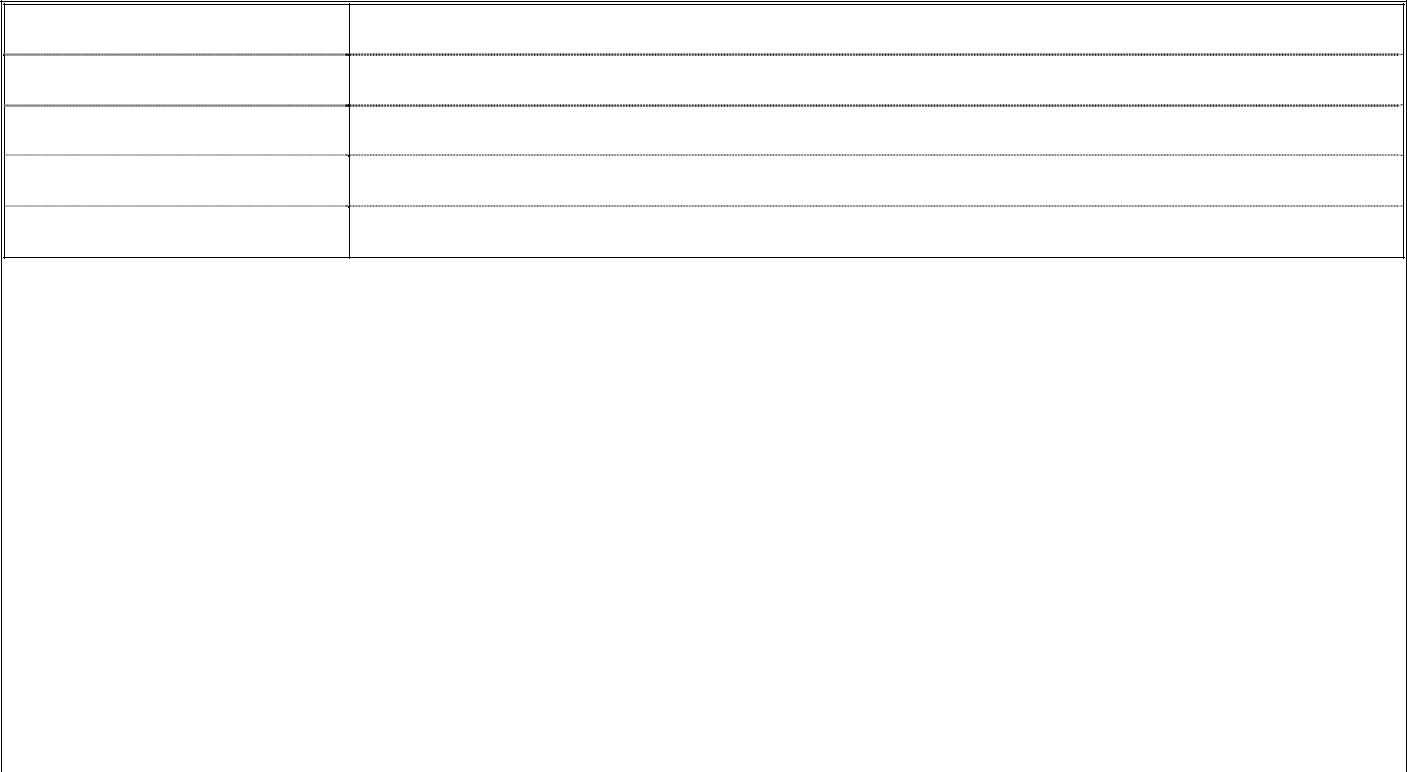 Denominazione Forma giuridica Sede legaleCod. Fisc. - Partiva IVA Oggetto dell’avvalimentoDenominazione Forma giuridica Sede legaleCod. Fisc. - Partiva IVA Oggetto dell’avvalimentoDenominazione Forma giuridica Sede legaleCod. Fisc. - Partiva IVA Oggetto dell’avvalimentodi allegare, per ognuna delle suddette imprese ausiliarie, tutta la documentazione prevista dall’art. 89, comma 1, del D.Lgs. n. 50/2016 e, precisamente (elencare la documentazione allegata):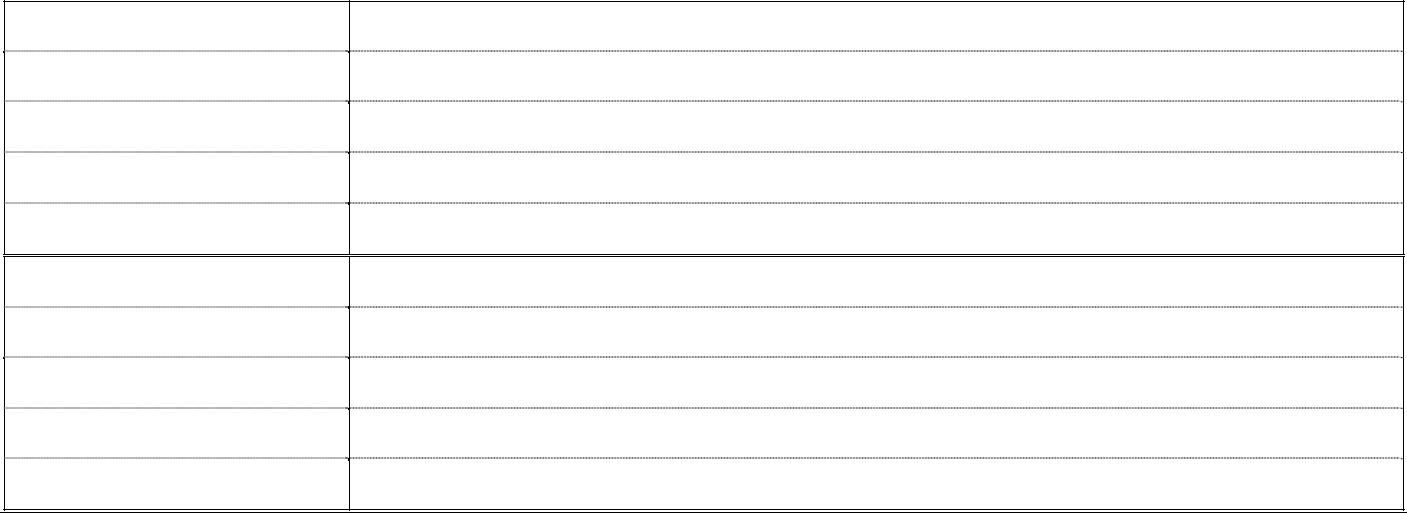 27.1) Attestazione SOA dell’Impresa ausiliaria;27.2) Dichiarazione, sottoscritta dall’impresa ausiliaria, attestante il possesso da parte di quest’ultima dei requisiti generali di cui all’art. 80 del D.Lgs. n. 50/2016;27.3) Dichiarazione, sottoscritta dall’impresa ausiliaria, attestante il possesso dei requisiti tecnici e delle risorse oggetto di avvalimento;27.4) Dichiarazione, sottoscritta dall’impresa ausiliaria, con cui quest’ultima si obbliga verso il sottoscritto concorrente e verso la Stazione Appaltante a mettere a disposizione, per tutta la durata dell’appalto, le risorse necessarie di cui è carente il sottoscritto concorrente;27.5) Originale o copia autentica del contratto in virtù del quale l’impresa ausiliaria si obbliga nei confronti del sottoscritto concorrente a fornire i requisiti e a mettere a disposizione le risorse necessarie per tutta la durata dell’appalto.N.B. Le dichiarazioni di cui ai punti 27.2) – 27.3) – 27.4) possono essere rese cumulativamente utilizzando il modello 4.RTI, Consorzi, G.E.I.E., Reti di Imprese(nel caso di Raggruppamenti temporanei ed i consorzi ordinari, costituiti prima della gara, G.E.I.E e R.I..)28) di allegare, per il Consorzio ordinario o G.E.I.E. già costituito, atto costitutivo o statuto del consorzio o contratto di GEIE, conforme alle disposizioni degli art. 45 e 48 del D.Lgs. n. 50/2016, in originale o fotocopia conforme all’originale sottoscritta dal legale rappresentante e accompagnata da copia di documento di identità o del documento di riconoscimento equipollente dello stesso;28.1) di allegare, per il Raggruppamento Temporaneo già costituito, atto rogato od autenticato dal notaio, conforme alle disposizioni dell’art. 48 del D.Lgs. n. 50/2016, in originale o fotocopia conforme all’originale sottoscritta dal legale rappresentante e accompagnata da copia di documento di identità o del documento di riconoscimento equipollente dello stesso, di costituzione del raggruppamento con indicazione di conferimento del mandato collettivo irrevocabile con rappresentanza conferito alla mandataria;28.2) di allegare, per la Rete di Imprese già costituita, contratto di rete, conforme alle disposizionidel D.Lgs. n. 50/2016, in originale o fotocopia conforme all’originale sottoscritta dal legale rappresentante e accompagnata da copia di documento di identità o del documento di riconoscimento equipollente dello stesso;28.3) ai fini della partecipazione alla presente gara:28.3.1) che nessun soggetto che costituisce il raggruppamento temporaneo, il consorzio o il G.E.I.E. o la Rete di Imprese partecipa alla gara d’appalto in altra forma, neppure individuale;28.3.2) di impegnarsi a non modificare successivamente la composizione del raggruppamento temporaneo o del consorzio ordinario o del G.E.I.E. o della Rete di Imprese, salvo i casi consentiti dalla legge;28.3.3) di impegnarsi a rispettare tutte le norme vigenti.(nel caso di Raggruppamenti temporanei ed i consorzi ordinari, non ancora costituiti prima della gara)29) di impegnarsi, in caso di aggiudicazione della gara d’appalto:29.1) a costituire un raggruppamento temporaneo o consorzio ordinario;29.2) a conferire mandato collettivo speciale con rappresentanza ai sensi degli artt. 45 e 48 del D.Lgs. n. 50/2016;29.3) a rendere procura al legale rappresentante del soggetto mandatario, il quale stipulerà il contratto in nome e per conto proprio e dei mandanti;29.4) ad uniformarsi alla disciplina vigente in materia di raggruppamenti temporanei o consorzi ordinari di concorrenti, ai sensi degli artt. 45 e 48 del D.Lgs. n. 50/2016.Altre dichiarazioni e/o documentazioni da allegare necessarie per partecipare alla gara d’appaltodi rispettare ed applicare, dal momento della presentazione dell’offerta e per tutta la durata del contratto, i contratti collettivi nazionali di lavoro inerenti al settore oggetto dell’appalto, gli accordi sindacali integrativi e tutti gli adempimenti di legge nei confronti dei lavoratori dipendenti, nonché di rispettare quanto previsto dalla legislazione vigente in tema di prevenzione e protezione dei luoghi di lavoro (es. D.Lgs. 81/2008 e succ. modif. e integraz.). A tal fine, dichiara di applicare il seguente CCNL_____________________________________________________________________________________ai fini delle verifiche dei requisiti per la partecipazione alla gara d’appalto, che l’impresa è:31.1) una micro impresa in quanto, alla luce della raccomandazione della Commissione europea 2003/361/CE del 6 maggio 2003 pubblicata nella Gazzetta Ufficiale dell’Unione Europea n. legge 124 del 20 maggio 2003: _____________________________________________________________________________________________________________________________________________31.2) una piccola impresa in quanto, alla luce della raccomandazione della Commissione europea 2003/361/CE del 6 maggio 2003 pubblicata nella Gazzetta Ufficiale dell’Unione Europea n. legge 124 del 20 maggio 2003: _____________________________________________________________________________________________________________________________________________31.3) una media impresa in quanto, alla luce della raccomandazione della Commissione europea 2003/361/CE del 6 maggio 2003 pubblicata nella Gazzetta Ufficiale dell’Unione Europea n. 124 del 20 maggio 2003: ___________________________________________________________________________________________________________________________________________________32) la perfetta conoscenza delle norme generali e particolari che regolano l’appalto nonché di tutti gli obblighi derivanti dalle prescrizioni del capitolato, di tutte le condizioni locali nonché delle circostanze generali e particolari che possono aver influito sulla determinazione dei prezzi e sulla quantificazione dell’offerta presentata e, in particolare:32.1) di avere esatta cognizione delle condizioni contrattuali contenute nella documentazione di gara e di accettare, senza riserva alcuna, le norme e le condizioni contenute nella stessa documentazione e nei suoi allegati, nel capitolato speciale d’appalto e nei relativi allegati e, comunque, tutte le disposizioni che concernono la fase esecutiva del contratto come contenute nei documenti posti a base di gara;32.2) di accettare, senza riserva alcuna, tutti gli obblighi, le soggezioni e gli oneri indicati nei documenti di gara, ivi compreso il progetto esecutivo posto a base di gara, dei quali dichiara di aver preso esatta e completa conoscenza, avendoli esaminati in ogni loro dettaglio e giudicandoli adeguati;32.3) di aver di avere esaminato gli elaborati progettuali, di essersi recati sul luogo di esecuzione dei lavori, di avere preso conoscenza delle condizioni locali, della viabilità di accesso, delle cave eventualmente necessarie e delle discariche autorizzate nonché di tutte le circostanze generali e particolari suscettibili di influire sulla determinazione dei prezzi, sulle condizioni contrattuali e sull'esecuzione dei lavori e di aver giudicato i lavori stessi realizzabili, gli elaborati progettuali adeguati ed i prezzi nel loro complesso remunerativi e tali da consentire il ribasso offerto, attestando altresì di avere effettuato una verifica della disponibilità della mano d’opera necessaria per l’esecuzione dei lavori nonché della disponibilità di attrezzature adeguate all’entità e alla tipologia e categoria dei lavori in appalto. Il concorrente si assume ogni responsabilità in ordine all’avvenuto sopralluogo sul sito e alla presa visione degli atti progettuali, mediante la suddetta dichiarazione.32.4) di accettare il Piano di Sicurezza e Coordinamento, nonché la stima dei conseguenti costi della sicurezza predeterminati dalla Stazione Appaltante e legati ai rischi ivi previsti, che rimarranno comunque fissi ed invariabili;32.5) di assumere tutti gli obblighi di tracciabilità dei flussi finanziari di cui all’art. 3 della legge 13 agosto 2010, n. 136 e successive modifiche e, in caso di aggiudicazione, di impegnarsi a comunicare alla Stazione Appaltante gli estremi identificativi del conto corrente dedicato di cui al suddetto art. 3, entro sette giorni dalla sua accensione, nonché, nello stesso termine, le generalità e il codice fiscale delle persone delegate ad operare sul suddetto conto;32.6) di accettare e di impegnarsi ad osservare tutte le clausole contrattuali di cui al Protocollo di intesa ai fini della prevenzione dei tentativi di infiltrazione mafiosa, sottoscritto tra il Comune di Giovinazzo e la Prefettura in data 20 aprile 2012 .32.7) di impegnarsi ad osservare le norme di cui al Codice di comportamento dei dipendenti pubblici approvato con deliberazione della Giunta Comunale del 24.01.2014, n.10  pubblicato sul sito internet comunale www.comune.giovinazzo.ba.it – “Sezione Amministrazione Trasparente – disposizioni generali”.32.8) dichiarazione di cui agli artt. 53, co. 16 ter del D. Lgs. 165/01 e 21 del D. Lgs. 39/2013 in ordine alla assenza di conferimento di incarichi professionali o attività lavorative ad ex dipendenti pubblici che hanno cessato il rapporto di lavoro con l’Amministrazione Comunale di Giovinaz da almeno tre anni i quali, negli ultimi tre anni di servizio, abbiano esercitato poteri autoritativi o negoziali per conto di quest’ ultima;32.9) che nella preparazione e formulazione della propria offerta:32.09.1) ha tenuto conto degli obblighi e degli oneri relativi alle disposizioni in materia di sicurezza dei lavoratori e del costo del lavoro, di previdenza e di assistenza in vigore nel luogo in cui deve essere eseguito l’appalto e di aver tenuto conto in particolare degli obblighi in materia di sicurezza e condizioni di lavoro, con particolare riferimento al D.Lgs. 81/2008, nonché di attestare l’avvenuto adempimento, all’interno della propria azienda, degli obblighi di sicurezza previsti dalla vigente normativa;32.09.2) ha tenuto conto del costo del personale (al netto delle spese generali e dell’utile di impresa) in relazione allo specifico cantiere ed al fine della esecuzione dei lavori da realizzare;32.9.3) ha tenuto conto di eventuali maggiorazioni per lievitazione dei prezzi che dovessero intervenire durante l’esecuzione dei lavori, rinunciando sin da ora a qualsiasi azione o eccezione in merito;32.9.4) ha accertato l’esistenza e la reperibilità sul mercato dei materiali, delle attrezzature, dei mezzi d’opera e della manodopera da impiegare nello svolgimento dei lavori, in relazione ai tempi e delle modalità previste per l’esecuzione degli stessi;32.9.5) ha letto, verificato ed effettuato uno studio approfondito di documenti posti a base di gara, ivi compreso il progetto esecutivo, ed ha constatato la congruità di tutti gli elaborati posti a base d’appalto, anche alla luce degli accertamenti effettuati in sede di visita ai luoghi, con particolareriferimento alle tipologie dei lavori da svolgere, anche in relazione alle caratteristiche ed alla morfologia dei luoghi;32.9.6) di ritenere, alla luce delle valutazioni di cui al punto precedente, il prezzo posto a base di gara adeguato nonché i lavori realizzabili per il prezzo corrispondente all’offerta presentata;32.9.7) di prendere atto che le indicazioni delle voci e quantità riportate nel computo metrico estimativo non hanno valore negoziale essendo il prezzo, determinato attraverso lo stesso, convenuto a corpo e, pertanto, fisso ed invariabile;32.9.8) ha tenuto conto di tutti gli adeguamenti che si dovessero rendere necessari in relazione alla propria organizzazione, alle proprie tecnologie, alle proprie attrezzature, alle proprie esigenze di cantiere e al risultato dei propri accertamenti, nell’assoluto rispetto della normativa vigente, senza che ciò possa costituire motivo per ritardi o maggiori compensi o particolari indennità, oltre al corrispettivo contrattuale;32.9.10) che l’impresa è in possesso di tutte le necessarie autorizzazioni, nulla osta, licenze e quant’altro richiesto dalla normativa vigente e rilasciato dalle competenti autorità per l’esercizio delle attività previste nel Capitolato Speciale d’Appalto e nei relativi allegati (in difetto, il concorrente deve elencare quali, tra i suddetti elementi, non possiede);32.9.11) che, in caso di aggiudicazione, si impegna a stipulare le polizze di assicurazione previste nel bando di gara nonché le ulteriori polizze (copertura responsabilità civile verso terzi RCT e copertura di responsabilità verso prestatori di lavoro – RCO) per gli importi dei massimali previsti nel bando di gara;32.9.12) di assumere pertanto la piena e incondizionata responsabilità nell’esecuzione dei lavori appaltati ed i maggiori oneri che dovessero derivare dagli eventuali adeguamenti di cui al precedente punto 32.9.8);32.9.13) di non partecipare alla gara in più di un raggruppamento temporaneo o consorzio ordinario o di non partecipare alla gara anche in forma individuale qualora partecipi alla gara in raggruppamento o consorzio;di garantire la disponibilità ad avviare, anche prima della sottoscrizione del contratto e sotto riserva di legge, l’avvio dei lavori, ove dovessero sussistere le condizioni previste dall’art. 32 del D.Lgs. n. 50/2016;di essere a perfetta conoscenza di tutte le prescrizioni, norme ufficiali e leggi vigenti che disciplinano l’appalto in oggetto;di mantenere valida, vincolante ed invariabile a tutti gli effetti l’offerta per il periodo di 180 giorni consecutivi a decorrere dalla data di scadenza del termine per la presentazione delle offerte;di ottemperare a quanto disposto dalla Legge 22 novembre 2002 n. 266 e dal D.M. Ministero del Lavoro e della Previdenza sociale (DURC), mantenendo le seguenti posizioni previdenziali ed assicurative (indicare numero e sede):INPS ___________________________ N. _____________ Sede di ____________________________INAIL ___________________________ N. _____________ Sede di ___________________________Cassa Edile _______________________ N. _____________ Sede di ___________________________Altro (specificare):_________________________________ N. _____________ Sede di ___________________________di impegnarsi, in caso di aggiudicazione, ad eseguire i lavori oggetto dell’appalto nei modi e nei termini stabiliti dal Capitolato Speciale d’Appalto;di impegnarsi, in caso di aggiudicazione, a stipulare il contratto nel giorno e nell’ora comunicate dall’Amministrazione Comunale, consapevole che qualora entro il termine fissato l’impresa non provveda agli adempimenti richiesti (quali ad esempio, presentazione cauzioni, polizze, certificazioni, ecc.) la Stazione Appaltante potrà procedere ad aggiudicare l’appalto alla ditta che segue in graduatoria con incameramento della cauzione provvisoria; (nel caso di R.T.I. e consorzi ordinari, non ancora costituti, la presente dichiarazione va resa dalla sola impresa mandataria);39) di essere a conoscenza che la Stazione Appaltante si riserva di procedere d’ufficio a verifiche anche a campione in ordine alla veridicità delle dichiarazioni prodotte per partecipare alla gara d’appalto e che, nell’eventualità di irregolarità e/o false dichiarazioni, fatto salvo che il caso non determini ulteriori e diverse sanzioni, procederà alla segnalazione all’ANAC in conformità alle disposizioni di legge;di essere consapevole che, qualora fosse accertata la non veridicità del contenuto delle dichiarazioni contenute nel presente documento e/o prodotte per partecipare alla gara d’appalto, l’Impresa/Società verrà esclusa dalla procedura ad evidenza pubblica per la quale tali dichiarazioni sono state prodotte, o, se risultata aggiudicataria, decadrà dalla aggiudicazione medesima la quale verrà annullata e/o revocata, e la Stazione Appaltante procederà ad escutere la cauzione provvisoria rilasciata nonché alla segnalazione all’ANAC della circostanza, in conformità alle vigenti disposizioni di legge e fatte salve le ulteriori e diverse sanzioni previste dalla legge stessa. Inoltre, qualora la non veridicità del contenuto delle suddette dichiarazioni fosse accertata dopo la stipula del contratto, questo potrà essere risolto di diritto ai sensi dell’art. 1456 Codice Civile;di impegnarsi, nel caso di applicazione del soccorso istruttorio di cui all’art. 83 – comma 9 – del D.Lgs. n. 50/2016, al pagamento della sanzione pecuniaria stabilita nel bando di gara;di allegare alla presente istanza il PassOE relativo alla partecipazione alla presente gara;di allegare alla presente istanza la ricevuta di avvenuto versamento della contribuzione in favore della Autorità Nazionale Anticorruzione relativamente alla partecipazione alla presente gara; (nel caso di R.T.I. e consorzi ordinari, non ancora costituti, solo l’impresa mandataria)di allegare alla presente garanzia provvisoria conforme alle disposizioni dell’art. 93 del D.Lgs. n. 50/2016 ed alle richieste contenute dei documenti di gara; (nel caso di R.T.I. e consorzi ordinari, non ancora costituti, solo l’impresa mandataria)di allegare copia della procura dalla quale si evincano i poteri di impegnare validamente l’impresa;(nel caso in cui l’istanza di partecipazione sia sottoscritta da un procuratore);di essere consapevole che I lavori oggetto dell’appalto sono finanziati con risorse provenienti dal fondo di SVILUPPO e COESIONE 2007-2013 "ACCORDO DI PROGRAMMA QUADRO "Benessere e Salute" - Regione Puglia e di accettare incondizionatamente e senza riserva alcuna che l’Amministrazione Comunale si riserva la facoltà di sospendere o revocare in qualunque momento l’espletamento della procedura di gara o il procedimento amministrativo finalizzato all’aggiudicazione definitiva se dovessero venir meno i presupposti per il detto finanziamento concesso nell’ambito DEI LAVORI DI ADEGUAMENTO, MESSA A NORMA, MIGLIORAMENTO ENERGETICO E SISMICO DELLA CASA DI RIPOSO “SAN FRANCESCO”;di essere consapevole che, trattandosi di lavori interamente finanziata con Fondi Ministeriali e Regionali, non potranno essere avanzate nei confronti dell’Amministrazione Comunale richieste a titolo di interessi per ritardato pagamento degli stati di avanzamento dei lavori o richieste a titolo di interesse per ritardato pagamento della rata di saldo, qualora tali ritardi siano conseguenti a situazioni di indisponibilità di cassa presso la Tesoreria comunale, in relazione alle particolari modalità di erogazione del finanziamento concesso sul costo dell’Intervento;48) di essere consapevole che, in caso di aggiudicazione, le spese per la pubblicazione del Bando di gara e dell’Esito di gara (che ammontano presumibilmente a € 2.000,00), saranno rimborsate alla stazione appaltante nel termine di sessanta giorni dall’aggiudicazione;di acconsentire al trattamento dei dati personali della società che legalmente rappresenta, ai sensi e per gli effetti di cui al D.Lgs. 30 giugno 2003 n. 196;di indicare i seguenti recapiti per le comunicazioni inerenti il presente appalto (nel caso di R.T.I. e consorzi ordinari, non ancora costituti, solo l’impresa mandataria)50.1) Domicilio eletto per le comunicazioni: _________________________________________________________________________________________________________________________________50.2) numero di fax:_________________________________________________________________50.3) indirizzo e-mail:________________________________________________________________50.4) indirizzo PEC: _________________________________________________________________51) di allegare alla presente copia del proprio documento di riconoscimento in corso di validità.Per le imprese aventi sede in uno Stato della UE è riconosciuta la validità di documentazione equivalente a quella italiana secondo la legislazione nazionale degli Stati membri.Data e luogo _______________________________________________IL LEGALE RAPPRESENTANTE /PROCURATORE DELL’IMPRESA(Timbro e firma)______________________________________AVVERTENZA:Nel caso il modello sia prodotto su più fogli deve essere timbrato e firmato su ogni foglio ed andrà apposto il timbro di continuità tra le varie pagine.CategoriaClassifica